Chemistry 2202 – Review Quiz		Name: ___________________________Instructions:  Complete the questions on the sheets provided.  Show any workings where necessary. Draw an energy level diagram for each of the following:Magnesium 		2pts	Oxide ion, O2-		2ptsMagnesium:	Oxide ion: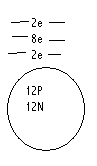 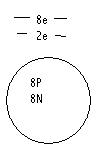  How many how many electrons are in the valence shell of the O2- ion?	1pt			8 electrons (the electrons in the outermost shell are the valence electrons Determine the names of the following compounds: 3ptsC3H6Tricarbon HexahydridePCl5	Phosphorous PentachlorideN2O4		Dinitrogen TetraoxideWrite the formulas for the following compounds: 2ptsNitrogen Trichloride			NCl3Tetraphosphorous Pentaiodide		P4I5 Determine the names of the following compounds:  5 ptsCaBr2				Calcium BromideLi2O				Lithium OxideHg(I)Cl				Mercury(I) ChlorideZn(MnO4)2			Zinc PermanganateCr(II)Cr2O7			Chromium(II) Dichromate Determine the formulas of the following compounds: 5 ptsCesium Oxide					Cs2OBarium Sulfide					BaSVanadium(IV) Sulfate				V(IV)(SO4)2Sodium Cyanide					NaCNCopper(I)Oxalate				Cu(I)2OOCCOO Balance the following equations by placing the proper coefficients in the blanks before each product and reactant. 3 Hg       +   	  1 Fe2O3    	    	  3HgO     +     2 Fe		2 pts___ C8H16     +  	   12O2     	    	 8 CO2     +   	8 H2O		3 pts Perform the following calculations, leaving the correct number of significant digits in your answer: 5pts 3.448 + 1.9002  =  5.3480.004 – 45.34  =  -45.3477.11 x 3.8  =  29089.475 / 23.7  =  3.782.1 x 108 – 3.7 x 107 =  1.7 X 108